Resultado Evaluación DesempeñoDeberá incluir los resultados de la evaluación del desempeño de los programas federales, así como los vinculados al ejercicio de los recursos federales que les hayan sido transferidos.Para ello, deberán utilizar indicadores que permitan determinar el cumplimiento de las metas y objetivos de cada uno de los programas, así como vincular los mismos con la planeación del desarrollo.EN EL PRIMER TRIMESTRE DEL 2020 NO SE TUVIERON PROGRAMAS FEDERALES.Bajo protesta de decir verdad declaramos que los Estados Financieros y sus notas, son razonablemente correctos y son responsabilidad del emisor”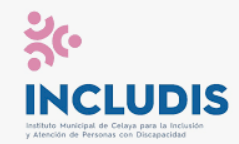 INSTITUTO MUNICIPAL DE CELAYA PARA LA INCLUSION Y ATENCION DE PERSONAS CON DISCAPACIDAD.

Del 01 DE ENERO AL 31 DE MARZO 2020